ГБУ ЛО «ФОНД ИМУЩЕСТВА ЛЕНИНГРАДСКОЙ ОБЛАСТИ»При поддержке: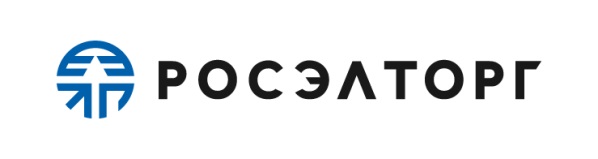 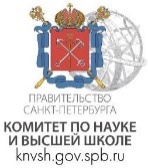 С Е М И Н А Р«КОНТРОЛЬ В СФЕРЕ ЗАКУПОК»Ссылка на регистрацию:https://www.roseltorg.ru/education/kontrol-v-sfere-zakupok?5Адрес проведения: Санкт-Петербург, ул. Смольного, д. 3, актовый зал 3-136«28» октября 2022 г.Начало в 10:00Время началаТема выступленияСпикер10:00-10:05                              Приветственное словоКРЮКАлександр СергеевичИсполняющий обязанности председателя Комитета государственного заказа Ленинградской области10:05-10:30Функциональные особенности площадки Росэлторг;Сервисы для оптимизации рабочего процесса (Проверка документов, расчёт НМЦК, проверка ОКПД2 и т.д.)ЯКОВЛЕВДмитрий ПавловичРуководитель представительства по работе с органами государственной власти в Санкт-Петербурге и Ленинградской области(АО «ЕЭТП»)10:30-12:00Контроль в сфере закупок:Нарушения в применении доптребований (Постановление Правительства РФ от 29.12.2021 № 2571);Нарушения допускаемые заказчиками при расчете НМЦК;Нарушения в сфере применения национального режима;Нарушения в ходе приёмки товаров, работ, услуг;Нарушения выявляемые КСП (в части сведений размещаемых заказчиками в ЕИС).АМБРОСОВАнатолий ИгоревичЭксперт в сфере торгов, Начальник сектора закупок Комитета по науке и высшей школе г. Санкт-Петербурга12:00-12:15Сессия вопросов и ответов.Сессия вопросов и ответов.